                                                                                  ПРОЕКТ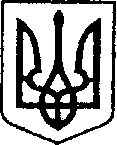 УКРАЇНА	                                         ЧЕРНІГІВСЬКА ОБЛАСТЬ    (№313 від 16.04.2021р.)Н І Ж И Н С Ь К А    М І С Ь К А    Р А Д А___ сесія VIII скликанняР І Ш Е Н Н Явід __ квітня 2021 р.      		м. Ніжин	                              № ___/2021Відповідно до статей 25, 26, 42, 59, 60, 73 Закону України «Про місцеве самоврядування в Україні», Закону України «Про оренду державного та комунального майна» від 03 жовтня 2019 року №157-XI, Порядку передачі в оренду державного та комунального майна, затвердженого постановою Кабінету Міністрів України від 03 червня 2020р. №483 «Деякі питання оренди державного та комунального майна», Регламентy Ніжинської міської ради Чернігівської області, затвердженого рішенням Ніжинської міської ради від 27 листопада 2020 року                              №3-2/2020, Рішення Ніжинської міської ради від 30 березня 2021 року № 35-8/2021 «Про затвердження Методики розрахунку орендної плати за майно комунальної власності Ніжинської територіальної громади», враховуючи заяву (лист) Акціонерного товариства «Державний ощадний банк України» від 15.04.2021 року № 29/123.25-14/974, міська рада вирішила:1. Передати в тимчасове користування, на умовах оренди, без проведення аукціону, Акціонерному товариству «Державний ощадний банк України», частину нежитлового приміщення, загальною площею 2 кв.м., (одне місце) за адресою: місто Ніжин, вулиця  Покровська, будинок 8/66, строком на 5 років для розміщення інформаційно-платіжного терміналу АТ «Ощадбанк».2. Управлінню комунального майна та земельних відносин Ніжинської міської ради та Виконавчому комітету Ніжинської міської ради вжити заходів щодо реалізації цього рішення згідно Закону України «Про оренду державного та комунального майна» від  03 жовтня 2019 року №157-XI, Порядку передачі в оренду державного та комунального майна, затвердженого постановою Кабінету Міністрів України від 03 червня 2020р. №483 «Деякі питання оренди державного та комунального майна».3. Начальнику відділу комунального майна управління комунального майна та земельних відносин Ніжинської міської ради Федчун Н.О., забезпечити оприлюднення даного рішення на офіційному сайті Ніжинської міської ради протягом п’яти робочих днів після його прийняття.4. Організацію виконання даного рішення покласти на першого заступника міського голови з питань діяльності виконавчих органів ради Вовченка Ф. І. та начальника управління комунального майна та земельних відносин Ніжинської міської ради Чернігівської області Онокало І.А.5. Контроль за виконанням даного рішення покласти на постійну комісію міської ради з питань житлово-комунального господарства, комунальної власності, транспорту і зв’язку та енергозбереження (голова комісії – Дегтяренко В.М.).Міський голова			      	          		                   Олександр КОДОЛАПодає:Начальник управління комунального майната земельних відносин Ніжинської міської ради	            Ірина ОНОКАЛОПогоджують:Перший заступник міського голови з питань діяльностівиконавчих органів ради                                                          Федір ВОВЧЕНКОСекретар Ніжинської міської ради                                          Юрій ХОМЕНКОНачальник відділуюридично-кадрового забезпечення апарату                                                                В’ячеслав ЛЕГАвиконавчого комітетуНіжинської міської ради     		                    Голова постійної комісії міськоїради з питань житлово-комунальногогосподарства, комунальної власності, транспорту і зв’язку та енергозбереження	          Вячеслав ДЕГТЯРЕНКОГолова постійної комісії міської ради з питаньрегламенту, законності, охорони прав і свобод громадян,запобігання корупції, адміністративно-територіальногоустрою, депутатської діяльності та етики                              Валерій САЛОГУБ	Пояснювальна запискадо проекту рішення «Про передачу в оренду частини нежитлового приміщення, загальною площею 2 кв.м.,(одне місце) за адресою: місто Ніжин, вулиця Покровська, будинок 8/66 Акціонерному товариству «Державний ощадний банк України» без проведення аукціону»Відповідно до статей 25, 26, 42, 59, 60, 73 Закону України «Про місцеве самоврядування в Україні», Закону України «Про оренду державного та комунального майна» від 03 жовтня 2019 року №157-XI, Порядку передачі в оренду державного та комунального майна, затвердженого постановою Кабінету Міністрів України від 03 червня 2020р. №483 «Деякі питання оренди державного та комунального майна», Регламентy Ніжинської міської ради Чернігівської області, затвердженого рішенням Ніжинської міської ради від 27 листопада 2020 року №3-2/2020, Рішення Ніжинської міської ради від 30 березня 2021 року № 35-8/2021 «Про затвердження Методики розрахунку орендної плати за майно комунальної власності Ніжинської територіальної громади», враховуючи заяву (лист) Ощадбанку. враховуючи заяву (лист) Акціонерного товариства «Державний ощадний банк України» від 15.04.2021 року № 29/123.25-14/974Даний проект рішення дасть можливість передати в тимчасове користування, на умовах оренди, без проведення аукціону, Акціонерному товариству «Державний ощадний банк України», частину нежитлового приміщення, загальною площею                    2 кв.м., (одне місце) за адресою: місто Ніжин, вулиця Покровська, будинок 8/66, строком на 5 років для розміщення інформаційно-платіжного терміналу                                АТ «Ощадбанк», відповідно до підпункту 4.2. пункту 4 Методики розрахунку орендної плати за майно комунальної власності Ніжинської територіальної громади, затвердженої рішенням Ніжинської міської ради від 30 березня 2021 року № 35-8/2021 «Про затвердження Методики розрахунку орендної плати за майно комунальної власності Ніжинської територіальної громади».Начальник управління                                                         Ірина ОНОКАЛОПро передачу в оренду частини нежитлового приміщення, загальною площею 2 кв.м.,(одне місце)за адресою: місто Ніжин, вулиця Покровська, будинок 8/66 Акціонерному товариству «Державний ощадний банк України» без проведення аукціону